Publicado en  el 24/06/2015 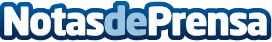 MAPFRE se adjudica la póliza integral de Pemex en MéxicoTras ganar un concurso público al que han concurrido otras siete aseguradoras. Cubrirá el daño físico del conjunto de bienes de la petrolera durante un período de dos añosDatos de contacto:Nota de prensa publicada en: https://www.notasdeprensa.es/mapfre-se-adjudica-la-poliza-integral-de-pemex_1 Categorias: Seguros http://www.notasdeprensa.es